Об отчете Главы Большетиганскогосельского поселения  Алексеевскогомуниципального района  за 2015 год        Заслушав  и  обсудив  доклад Главы  Большетиганского  сельского  поселения «Отчет Главы Большетиганского сельского поселения о социально-экономическом развитии территории за 2015 год и о задачах на 2016 год»                          Совет  Большетиганского  сельского  поселения  решил:     1. Отчет  о  деятельности  Большетиганского  сельского  поселения  утвердить.     2. Совету  и  исполкому  Большетиганского сельского поселения  необходимо:- принять  меры  по  укреплению  финансового  положения  сельского  поселения;- продолжить  работу  по  благоустройству, озеленению и уличному освещению населенных пунктов;- продолжить работу по ликвидации безработицы среди населения;- оказать содействие населению в развитии личных подсобных хозяйств и реализации излишков сельскохозяйственной продукции;- продолжить работу по оформлению регистрации земли и имущества граждан.      3. Рекомендовать руководителям учреждений, расположенных на территории сельского поселения эффективно и экономно использовать выделенные бюджетные средства.      4. Разместить настоящее решение на «Официальном   портале правовой информации Республики Татарстан» в информационной-телекоммуникационной сети «Интернет»,  на сайте поселения на Портале муниципальных образований Республики Татарстан и обнародовать на специально оборудованных информационных стендах.      5. Контроль  за  исполнением  данного  решения  оставляю  за  собой.Глава  Большетиганского сельского поселенияАлексеевского муниципального района РТ                                    Р.А.Зарипов                     СОВЕТБОЛЬШЕТИГАНСКОГОСЕЛЬСКОГО ПОСЕЛЕНИЯАЛЕКСЕЕВСКОГО МУНИЦИПАЛЬНОГО РАЙОНА РЕСПУБЛИКИ ТАТАРСТАН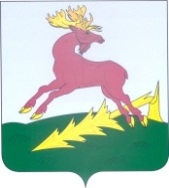 ТАТАРСТАН РЕСПУБЛИКАСЫАЛЕКСЕЕВСКМУНИЦИПАЛЬ РАЙОНЫНЫҢЗУР ТИГӘНӘЛЕ АВЫЛҖИРЛЕГЕ СОВЕТЫ     РЕШЕНИЕ     18.01.2016  с. Большие Тиганы                      КАРАР№  28